现场调查：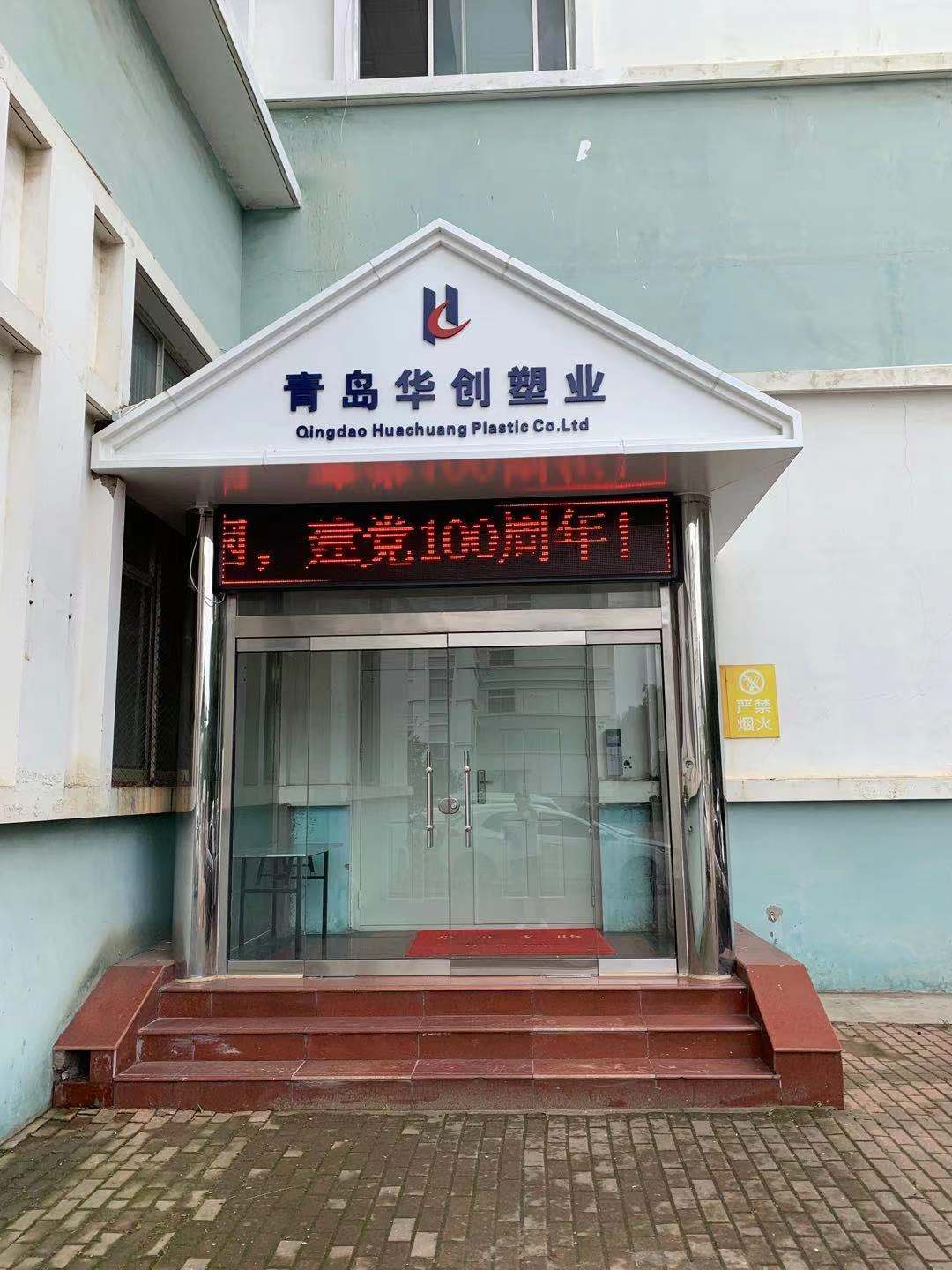 采样照片：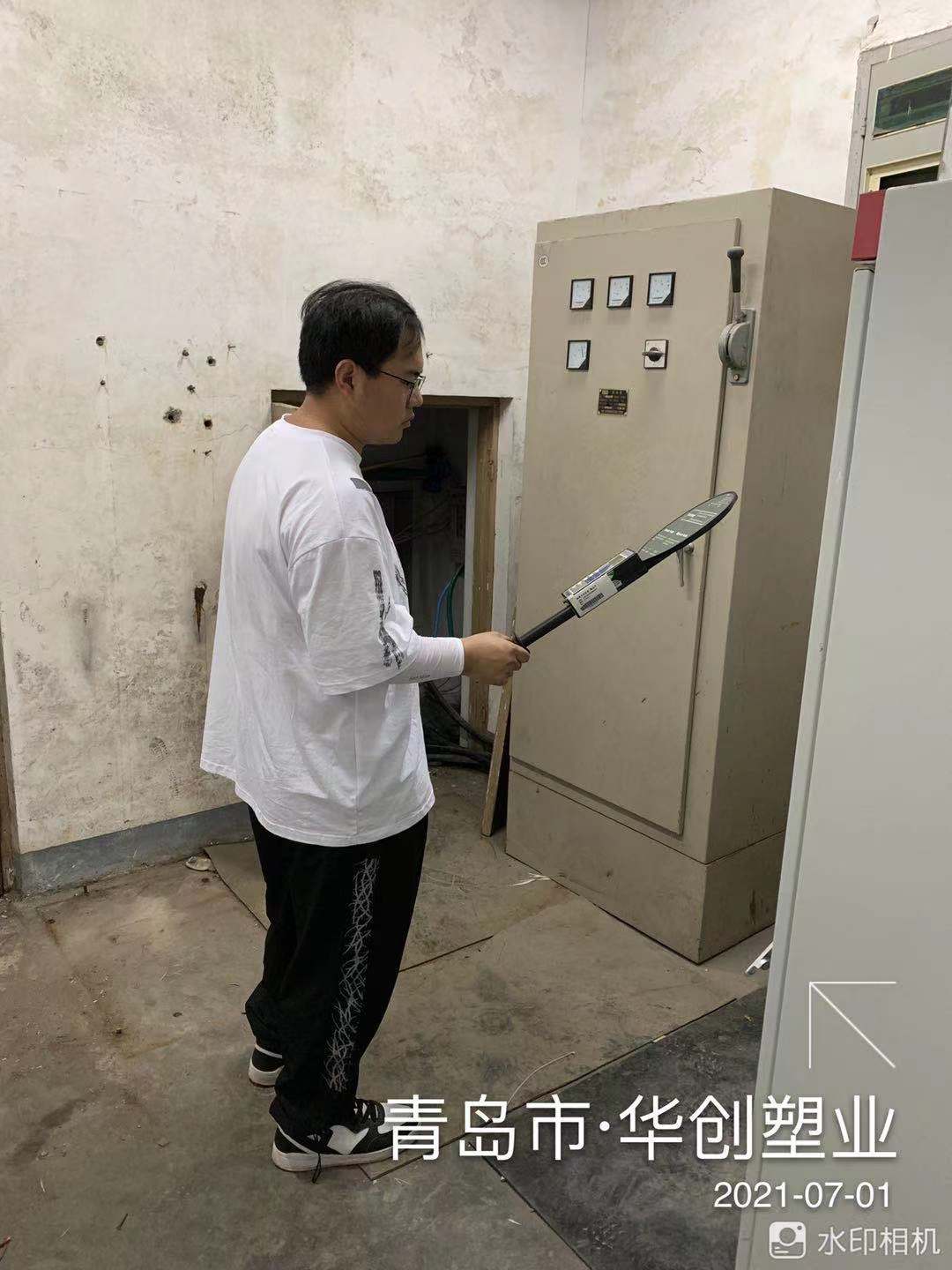 